Lista de Materiais – 2º Ano do Ensino Médio/2022MATERIAL INDIVIDUALDeverá ser reposto durante o ano, conforme necessidade. Este material permanecerá com     o aluno.MATERIAL DE CLASSEEste material será utilizado no Colégio. Entregar os materiais identificados para a Coordenação Pedagógica no primeiro dia de aula.DicionáriosLivros ParadidáticosObservações: Por ocasião dos eventos e projetos pedagógicos durante o ano letivo, poderão ser solicitados outros materiais, visando atender a proposta.01 caderno universitário – 10 matérias01  lápis preto nº02 ou lapiseira04 canetas (1 azul, 1 vermelha, 1verde e 1 preta)01 apontador01 borracha TK branca01 calculadora cientifica01 pendrive 4G (manter diariamente junto aos pertences do aluno)01 rolo de fita crepe01 rolo de fita dupla face02 folhas de color set preto02 cartolinas brancaNomeEditoraDisciplinaDicionário MichaelisMelhoramentosInglês/Português – Português/InglêsDicionário Português - Aurélio Buarque (Nova Ortografia)PortuguêsDicionário Michaelis MelhoramentosEspanhol/Português – Português/EspanholNome do LivroAutorEditoraDisciplina12 years a Slave Abridged, Educacional EditionSolomon NortchupRichmond/ModernaInglêsEspanõl Único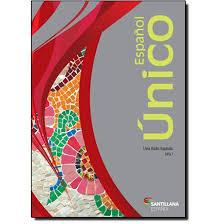 Livia Rádis Baptista (org)Editora Santillana Vol. ÚnicoEspanhol